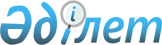 О внесении изменений в административно-территориальное устройство города Атырау Атырауской областиРешение областного маслихата Атырауской области от 17 апреля 2013 года № 131-V и постановление акимата Атырауской области от 16 апреля 2013 года № 140. Зарегистрировано Департаментом юстиции Атырауской области 30 апреля 2013 года № 2714

      В соответствии с подпунктом 3) статьи 11 Закона Республики Казахстан от 8 декабря 1993 года "Об административно-территориальном устройстве Республики Казахстан" и статьями 6, 27, 37 Закона Республики Казахстан от 23 января 2001 года "О местном государственном управлении и самоуправлении в Республике Казахстан", учитывая мнения представительных и исполнительных органов города Атырау Атырауской области акимат Атырауской области ПОСТАНОВЛЯЕТ и областной маслихат V созыва на очередной ХІІІ сессии РЕШИЛ:



      1. Упразднить поселок Балыкшы Балыкшинского поселкового округа города Атырау.



      2. Преобразовать Балыкшинский поселковый округ в Балыкшинский сельский округ, с административным центром в селе Кокарна, включить в состав сельского округа населенные пункты Акжайык, Водниково, Курсай, Кокарна.



      3. Контроль за исполнением настоящего постановления и решения возложить на Шакимова Т.А. - заместителя акима области и Мукатанова Т.Б. - председателя Постоянной комиссии по вопросам соблюдения законности, депутатской этики и правозащите Атырауского областного маслихата.



      4. Настоящее постановление и решение вступает в силу со дня государственной регистрации в органах юстиции и вводится в действие по истечении десяти календарных дней после дня их первого официального опубликования.      Председатель сессии                        Аким области

      М. Каражигитова                            Б. Измухамбетов      Секретарь маслихата                        С. Лукпанов
					© 2012. РГП на ПХВ «Институт законодательства и правовой информации Республики Казахстан» Министерства юстиции Республики Казахстан
				